Google Classroom - Hahú 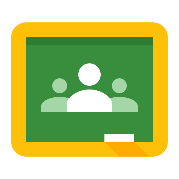  Klik ligasaun ida-ne’e: https://classroom.google.com/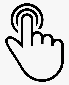 ka ketik enderesu URL ida-ne’e iha bara enderesu URL nian iha navegadór internét  Hahú (log-on) hodi uza Ita rasik nia informasaun C2k nian: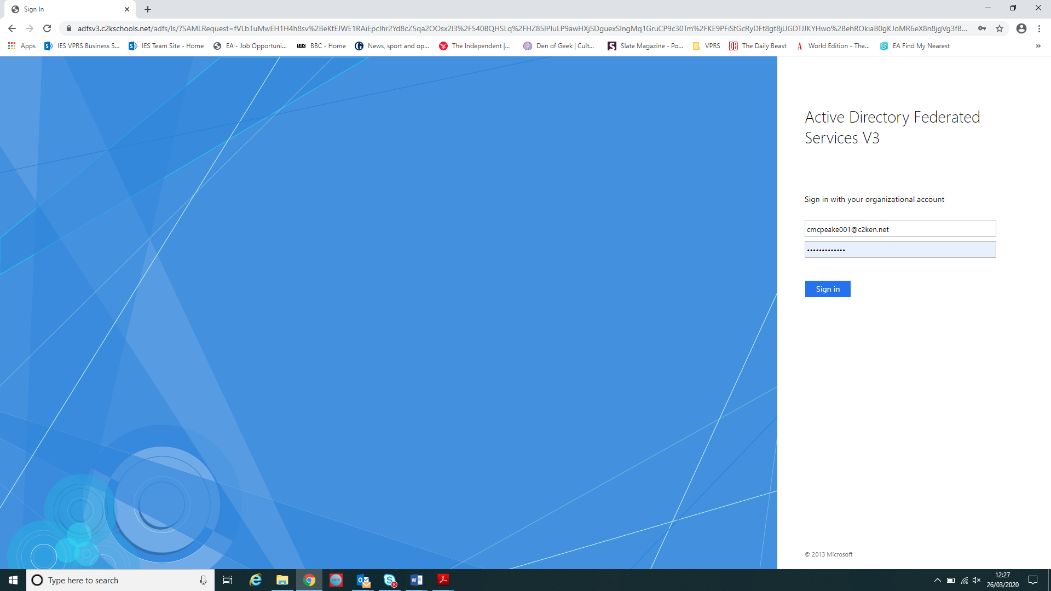 Hatama Ita-nia enderesu email (letra primeiru ba Ita-nia naran, apelidu, númeru hamutuk tolu): Porezemplu: cmcpeake001@c2ken.netLiafuan xave mak hanesan ho liafuan xave ne’ebé Ita uza atu hahú (log-on) bainhira Ita sei iha eskola. Klik ‘Next’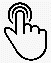 Bainhira ‘screen azul’ mosu, hatama Ita-nia email C2k nian dala ida tan, porezemplu:cmcpeake001@c2ken.netLiafuan xave mak hanesan ho liafuan xave ne’ebé Ita uza atu hahú (log-on) bainhira Ita sei iha eskola.  Klik ‘Sign in’Google Classroom – Liga ho klase ida hodi uza Ita-nia ‘Class Code’Klik iha ‘+’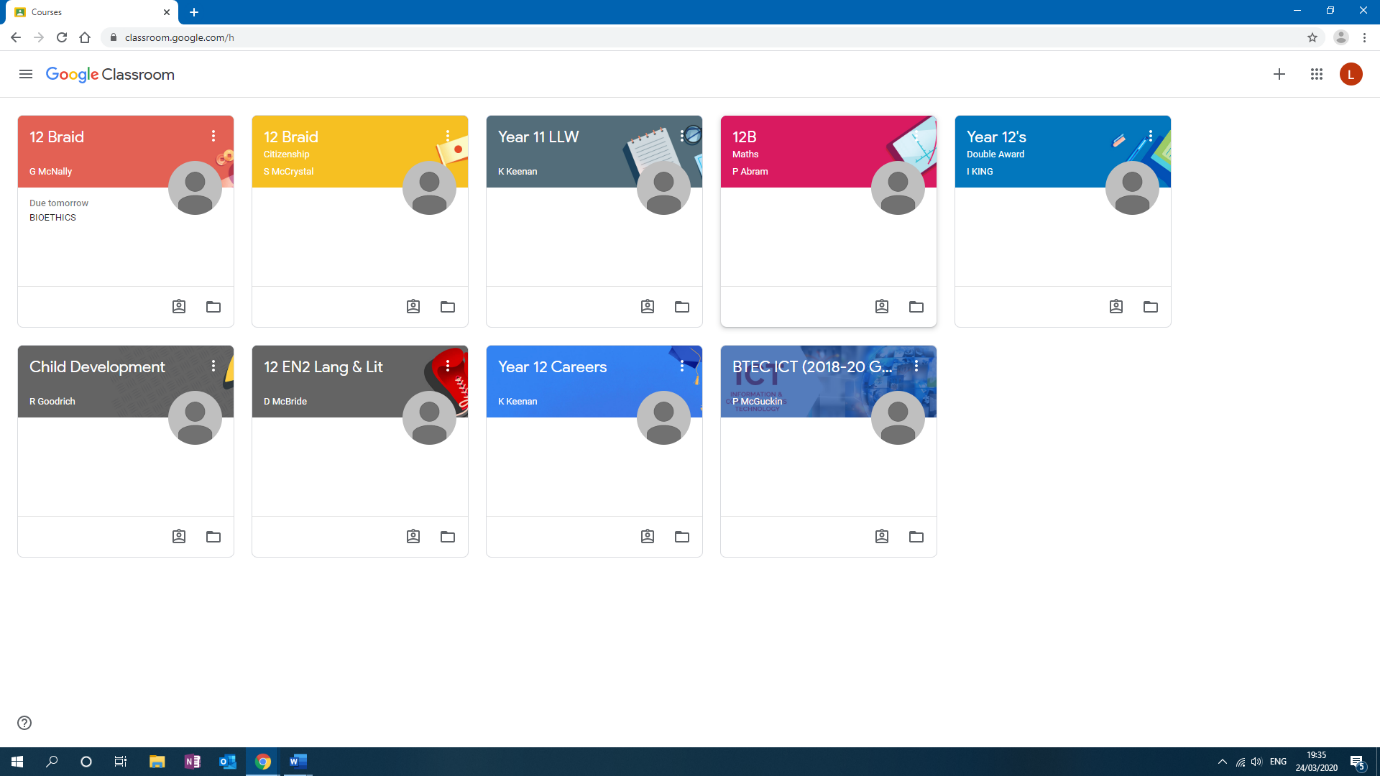  Klik ‘Join Class’ 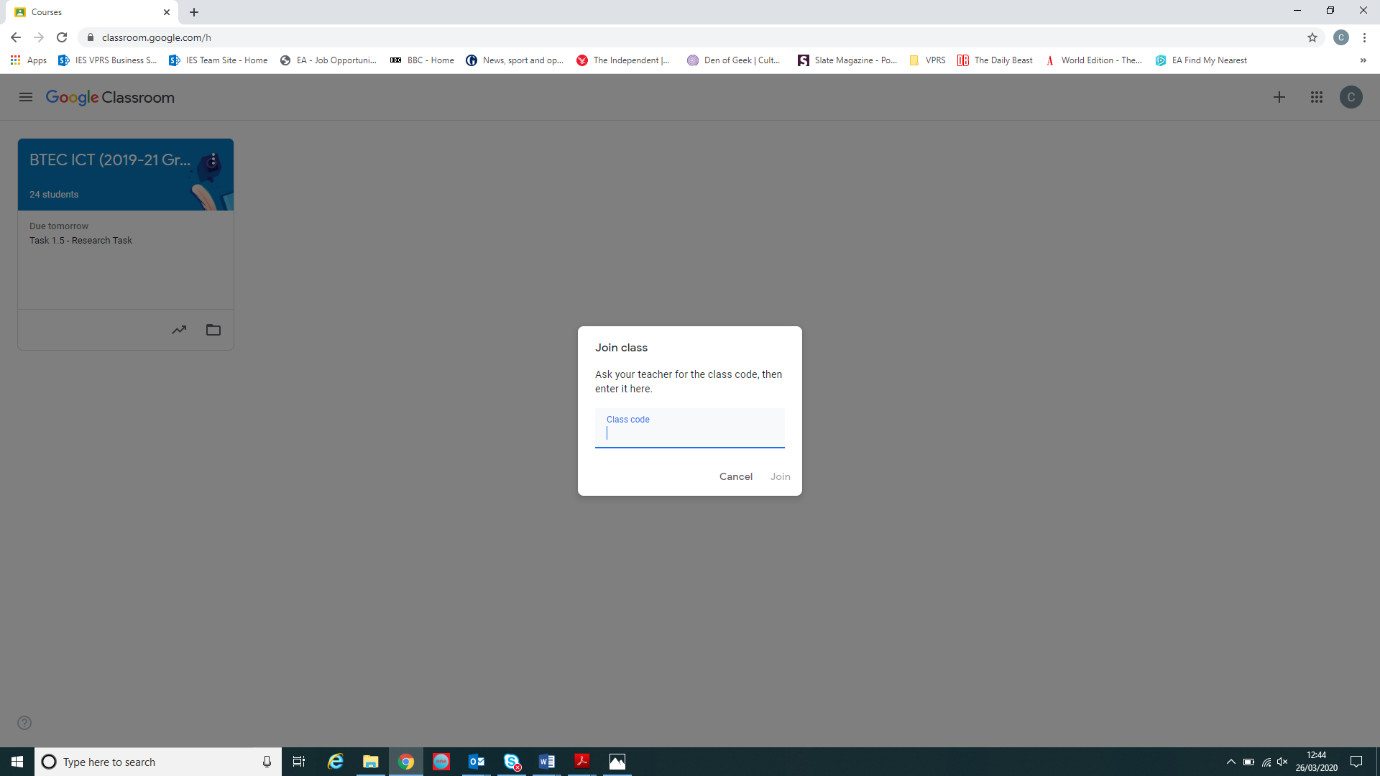 Hakerek Ita-nia ‘Class Code’ (kódigu klase nian) iha screen tuirmai.Ita-nia klase sei mosu, Klik iha naran ne’ebé loos (porezemplu Year 11 ICT) atu bele haree Ita rasik nia serbisu eskola nian.Google Classroom - Liga ho klase kuandu la iha ‘Class Code’ ida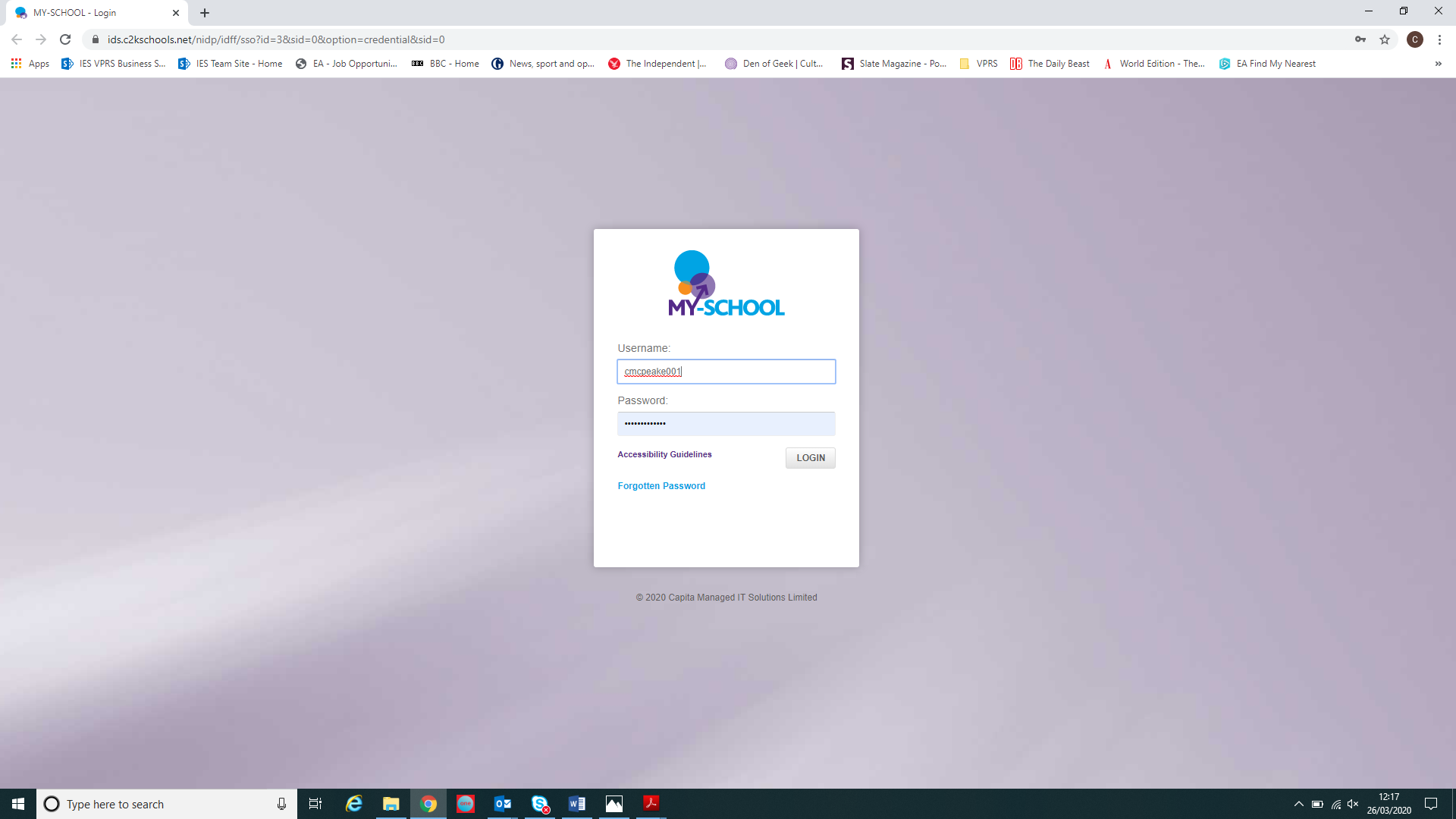  Klik ligasaun ida-ne’e: http://www.c2kschools.net ka ketik enderesu URL ida-ne’e iha bara enderesu URL nian iha navegadór internét Ketik Ita-nia naran utilizadór C2k nian (porezemplu cmcpeake001) no liafuan xave. Tuirmai  klik butaun Login (Hahú) nian 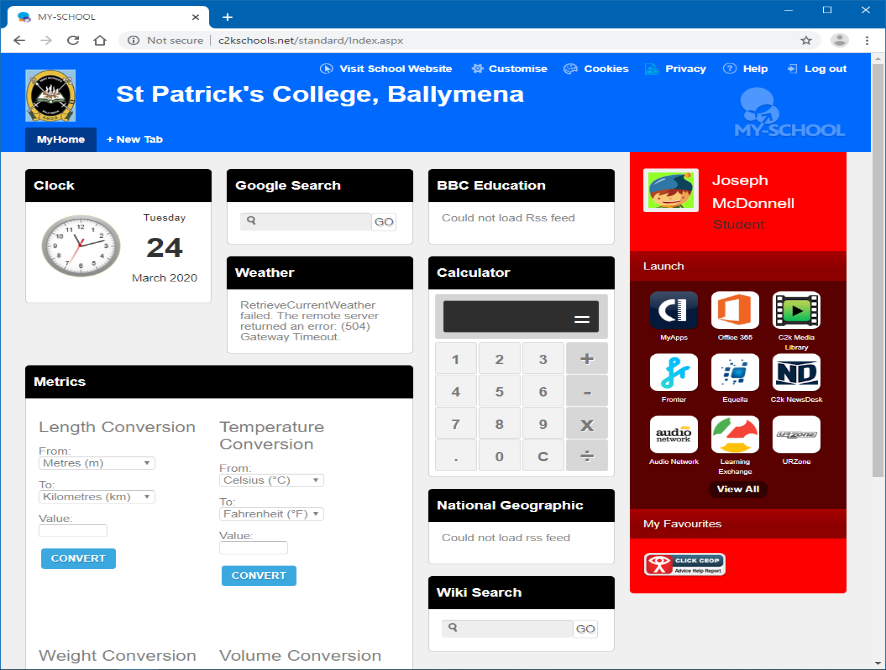 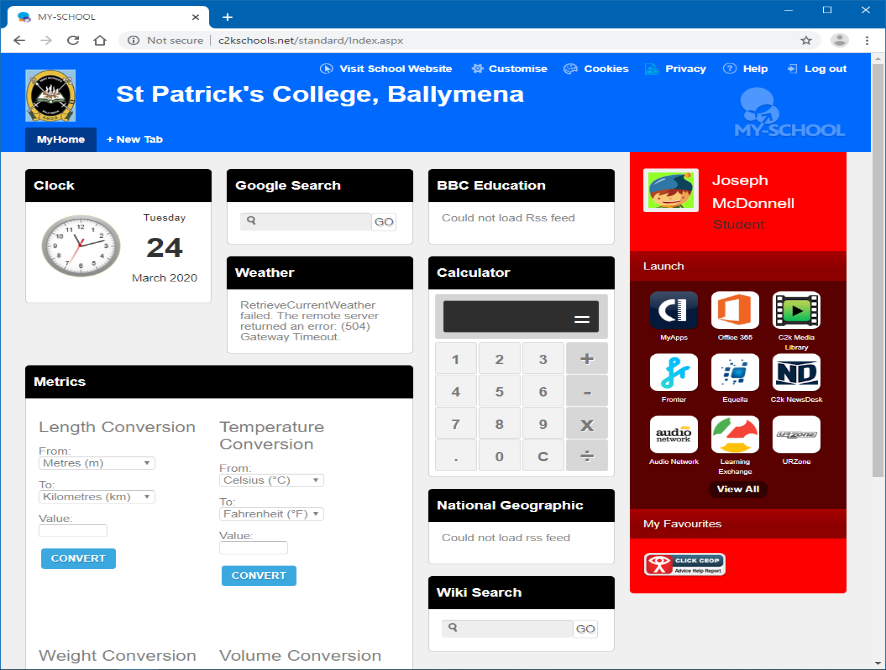 Ita-nia MySchool home page sei mosu hanesan dezeñu ida-ne’e.Ita bele loke Google Classroom hodi klik iha View All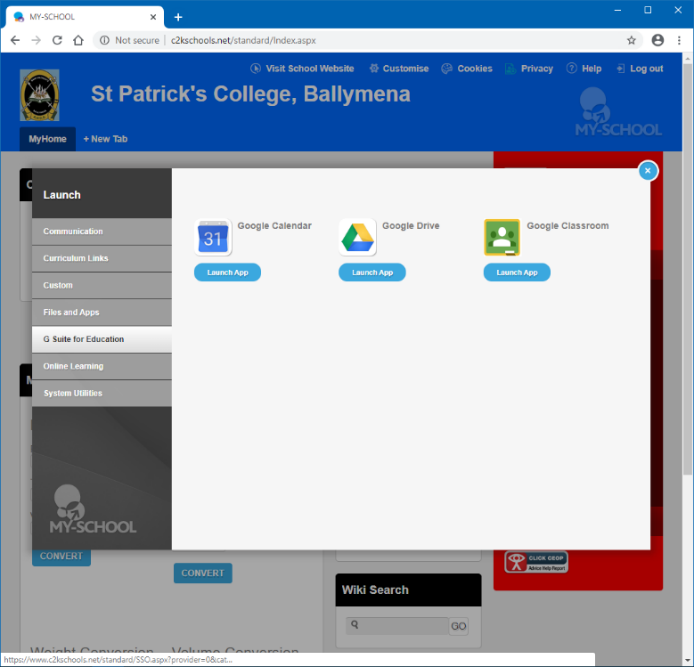 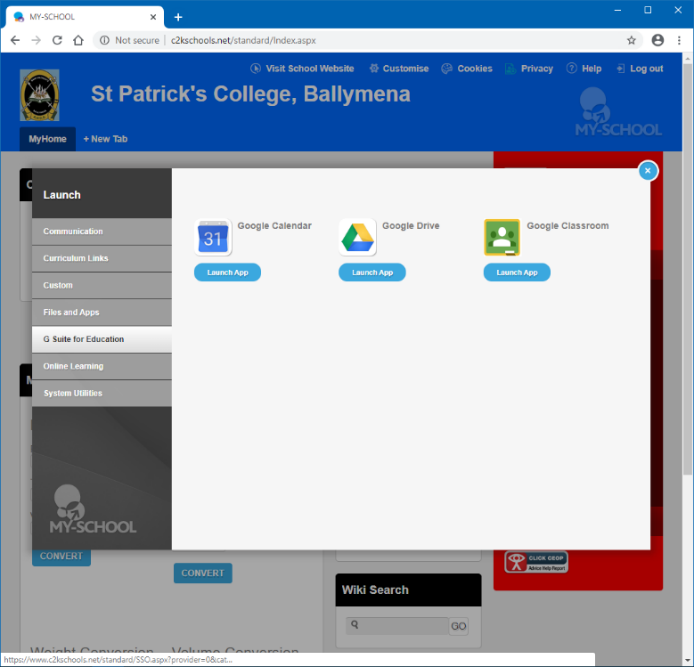 Klik iha ligasaun G Suite for Education Tuirmai, klik iha butaun Google Classroom Launch App nianKontinua hodi tuir matadalan iha Pájina 1.Agora Ita tama ona iha Ita-nia Google Classroom.Se karik, Ita nafatin la bele loke Google Classroom loke Ita-nia eskola nia email no buka ba Class Code (Kódigu Klase) husi Ita-nia mestre/a. Haree matadalan iha Pájina 3 